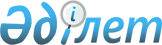 О внесении изменений и дополнения в приказ исполняющего обязанности Министра транспорта и коммуникаций Республики Казахстан от 12 мая 2011 года № 275 "Об утверждении Правил эксплуатации подъездных путей"Приказ Министра по инвестициям и развитию Республики Казахстан от 31 октября 2017 года № 745. Зарегистрирован в Министерстве юстиции Республики Казахстан 29 декабря 2017 года № 16164
      ПРИКАЗЫВАЮ:
      1. Внести в приказ исполняющего обязанности Министра транспорта и коммуникаций Республики Казахстан от 12 мая 2011 года № 275 "Об утверждении Правил эксплуатации подъездных путей" (зарегистрирован в Реестре государственной регистрации нормативных правовых актов за № 7020, опубликован 21 июля 2011 года в газете "Юридическая газета" № 103 (2093)) следующие изменения и дополнение:
      в Правилах эксплуатации подъездных путей, утвержденных указанным приказом:
      пункт 4 изложить в следующей редакции:
      "4. Ветвевладелец (контрагент) на договорной основе оказывает участникам перевозочного процесса услуги подъездных путей.
      В случае если ветвевладелец (контрагент) является субъектом естественной монополии, то он заключает договор на оказание услуг в соответствии с законодательством Республики Казахстан о естественных монополиях.";
      пункты 9 и 10 изложить в следующей редакции:
      "9. Эксплуатация подъездных путей приостанавливается ветвевладельцем в случаях выполнения плановых и внеплановых работ, обнаружения неисправностей подъездного пути, угрожающих безопасности движения и сохранности подвижного состава, контейнеров, грузов, а также на основании акта органа государственного транспортного контроля.
      Плановые работы выполняются ветвевладельцем на основании графика ремонтных работ подъездных путей, в котором указываются сроки начала и окончания работ. График проведения плановых работ утверждается ветвевладельцем не позднее, чем за 30 календарных дней до начала календарного года, в котором планируются ремонтные работы подъездных путей.
      Внеплановые работы проводятся на основании акта о выявленных нарушениях органа государственного транспортного контроля в соответствии со статьей 58 Закона Республики Казахстан "О железнодорожном транспорте".
      10. Ветвевладельцы обеспечивают освещение подъездных путей в пределах занимаемой ими территории, а также проводят очистку подъездных путей от мусора и снега, сорной растительности и остатков груза, проводят отвод талых и ливневых вод от верхнего строения пути и его элементов.";
      пункт 22 изложить в следующей редакции: 
      "22. Время на подачу-уборку вагонов с мест погрузки, выгрузки (разгрузки) и приемосдаточных (выставочных) путей устанавливается на основании технологии работы станции примыкания и исчисляется согласно ведомости подачи-уборки по форме, согласно приложению 11 к Правилам перевозок грузов железнодорожным транспортом, утвержденным приказом Министра по инвестициям и развитию Республики Казахстан от 30 апреля 2015 года № 545 (зарегистрирован в Реестре государственной регистрации нормативных правовых актов за № 13714), которую перевозчик предоставляет ветвевладельцу по его требованию.";
      дополнить пунктом 24 следующего содержания:
      "24. Ветвевладелец при заключении договора об оказании услуг подъездных путей либо при заключении дополнительного соглашения о продлении срока действия договора прилагает к договору копию графика проведения плановых работ, а также размещает его на своем интернет-ресурсе (при наличии).
      В случае изменения графика плановых работ ветвевладелец, в письменном виде уведомляет пользователя услуг по перевозке и контрагента об изменении графика плановых работ не менее чем за 15 рабочих дней до начала работ.".
      2. Комитету транспорта Министерства по инвестициям и развитию Республики Казахстан:
      1) государственную регистрацию настоящего приказа в Министерстве юстиции Республики Казахстан;
      2) в течение десяти календарных дней со дня государственной регистрации настоящего приказа направление его копии на бумажном носителе и в электронной форме на казахском и русском языках в Республиканское государственное предприятие на праве хозяйственного ведения "Республиканский центр правовой информации" для официального опубликования и включения в Эталонный контрольный банк нормативных правовых актов Республики Казахстан;
      3) в течение десяти календарных дней после государственной регистрации настоящего приказа направление его копии на официальное опубликование в периодические печатные издания;
      4) размещение настоящего приказа на интернет-ресурсе Министерства по инвестициям и развитию Республики Казахстан;
      5) в течение десяти рабочих дней после государственной регистрации настоящего приказа в Министерстве юстиции Республики Казахстан представление в Юридический департамент Министерства по инвестициям и развитию Республики Казахстан сведений об исполнении мероприятий, согласно подпунктам 1), 2), 3) и 4) настоящего пункта.
      3. Контроль за исполнением настоящего приказа возложить на курирующего вице-министра по инвестициям и развитию Республики Казахстан.
      4. Настоящий приказ вводится в действие по истечении десяти календарных дней после дня его первого официального опубликования.
      "СОГЛАСОВАН"
Министр национальной экономики
Республики Казахстан
_______________ Т. Сулейменов
14 декабря 2017 года
					© 2012. РГП на ПХВ «Институт законодательства и правовой информации Республики Казахстан» Министерства юстиции Республики Казахстан
				
      Министр 
по инвестициям и развитию
Республики Казахстан 

Ж. Қасымбек
